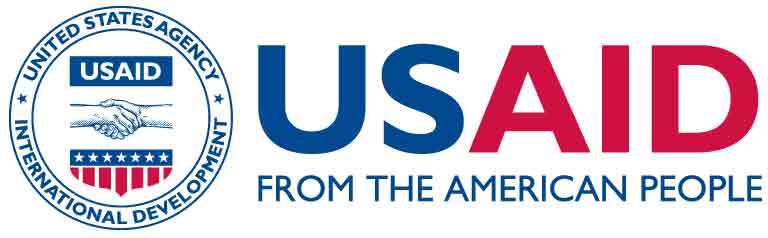 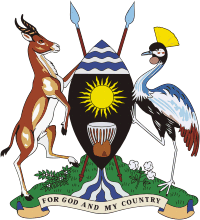 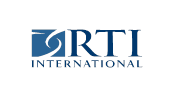 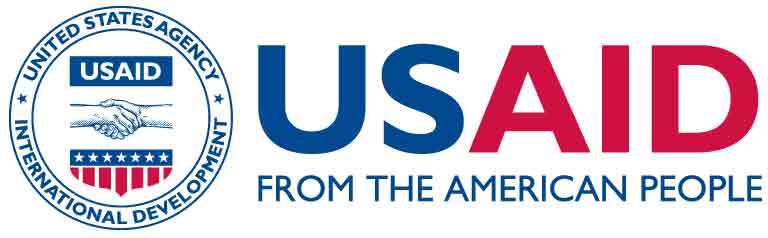 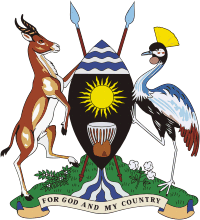 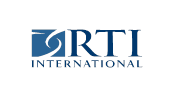 USAID/UGANDA LITERACY ACHIEVEMENT AND RETENTION ACTIVITY	LUGANDA P1/P2 Early Grade Reading Learner CheckNAME OF SCHOOL: __________________________________________ Date: ____________________EMIS #: _____________________    CC: ______________________________________________DISTRICT: _________________________________________   CLUSTER: ______________Name/Title of Support Supervisor: ________________________________________________________________  Name of Class Teacher: __________________________________________________THE PURPOSE OF THIS ACTIVITY IS TO BETTER UNDERSTAND THE READING ABILITY OF INDIVIDUAL LEARNERSGo over the learner check together with the P1 & P2 EGR teacher.Enter a classroom and randomly pick 4 learners from P1 and 4 learners from P2.The learners chosen from a school SHOULD total up to 4 boys and 4 girls. With the teacher, administer this test to each learner, ONE AT A TIME.If a learner is unable to do what is being asked, move on to the next question.Thank all learners and ask them to return to class. Discuss results with the teacher in relation to the recorded class CAM form.Kindly tally results and return to LARA staff during the SS debrief meeting.Place a tick () on the correctly read item.Cross out (×) the wrong response.In case the learner does not respond, do not put any mark on the item.TOTAL:  ______/27Learner No.  ___Learner Sex:    M      FLearner Class:    P1	 P2Show the learner the sheet of letters in the pupil stimuli.  Say:Waliwo wano olupapula okuli ennukuta za walifu.   Mbuulira amannya g’ennukuta zonna z’osobola, mu bwangu naye nga weegendereza.  Bw’osanga ennukuta gy’otomanyi, genda kw’eddako.  Nja kusirika nkuwulirize.  Weetegese? Tandika. Show the learner the sheet of letters in the pupil stimuli.  Say:Waliwo wano olupapula okuli ennukuta za walifu.   Mbuulira amannya g’ennukuta zonna z’osobola, mu bwangu naye nga weegendereza.  Bw’osanga ennukuta gy’otomanyi, genda kw’eddako.  Nja kusirika nkuwulirize.  Weetegese? Tandika. Show the learner the sheet of letters in the pupil stimuli.  Say:Waliwo wano olupapula okuli ennukuta za walifu.   Mbuulira amannya g’ennukuta zonna z’osobola, mu bwangu naye nga weegendereza.  Bw’osanga ennukuta gy’otomanyi, genda kw’eddako.  Nja kusirika nkuwulirize.  Weetegese? Tandika. Letter Names______/10s               u                  j                   o                i   a              w                 e                   z                fs               u                  j                   o                i   a              w                 e                   z                fComments on wrong answers (e.g. learner gave wrong letter name; no response)Show the learner the sheet of syllables in the pupil stimuli. Say:Show the learner the sheet of syllables in the pupil stimuli. Say:Show the learner the sheet of syllables in the pupil stimuli. Say:Syllables______/8su             me               zi                   fu     bo             ja                te                 wosu             me               zi                   fu     bo             ja                te                 woComments on wrong answers (e.g. learner read individual sounds, not syllables; no response)Show the learner the sheet of words in the pupil stimuli. Say:Show the learner the sheet of words in the pupil stimuli.  Say:Waliwo wano ebigambo.  Njagala onsomere ebigambo byona byosobola.Bwengamba nti “Tandika,” soma ebigambo mu bwangu naye nga wegendereza.Nja kusirika nkuwulirize.  Wetegese? Tandika. Show the learner the sheet of words in the pupil stimuli. Say:Show the learner the sheet of words in the pupil stimuli.  Say:Waliwo wano ebigambo.  Njagala onsomere ebigambo byona byosobola.Bwengamba nti “Tandika,” soma ebigambo mu bwangu naye nga wegendereza.Nja kusirika nkuwulirize.  Wetegese? Tandika. Show the learner the sheet of words in the pupil stimuli. Say:Show the learner the sheet of words in the pupil stimuli.  Say:Waliwo wano ebigambo.  Njagala onsomere ebigambo byona byosobola.Bwengamba nti “Tandika,” soma ebigambo mu bwangu naye nga wegendereza.Nja kusirika nkuwulirize.  Wetegese? Tandika. Words_______/6alima                ekitabo                        akaana    abayizi             akama                      omukeekaalima                ekitabo                        akaana    abayizi             akama                      omukeekaComments on wrong answers (ie.g.. learner struggled to blend sounds)Show the learner the sheet of sentences in the pupil stimuli.  Say:Show the learner the sheet of sentences in the pupil stimuli.  Say:Show the learner the sheet of sentences in the pupil stimuli.  Say:Sentences________/3Abaana baseka.Laba ekimuli.Eno kkalaamu.Abaana baseka.Laba ekimuli.Eno kkalaamu.Comments on wrong answers (e.g. learner read individual words, not complete sentences)